РЕШЕНИЕ05.12.2017                                                                                                          № 55Об утверждении Положения о самообложении граждан, проживающих на территории муниципального образования Рязановский сельсовет Асекеевского района Оренбургской областиВ соответствии со статьей 56 Федерального закона от 06.10.2003 № 131-ФЗ «Об общих принципах организации местного самоуправления в Российской Федерации", статьей 5 Устава муниципального образования Рязановский  сельсовет Асекеевского района Оренбургской области Совет депутатов решил:1. Утвердить Положение о самообложении граждан, проживающих на территории муниципального образования Рязановский сельсовет Асекеевского района Оренбургской области согласно приложению.2. Установить, что настоящее решение вступает в силу после официального опубликования (обнародования) и подлежит размещению в сети «Интернет».3. Возложить контроль за исполнением настоящего решения на постоянную комиссию по бюджетной политике.4. Решение Совета депутатов № 20 от 29.04.2006 года считать утратившим силу.Глава сельсовета –председатель Совета депутатов                                                    А.В. Брусилов                         Приложение                                                                                                                        к решению Совета депутатов                                                                                                                                   муниципального образования Рязановский сельсоветПоложение о самообложении граждан, проживающих на территории муниципального образования Рязановский сельсовет Асекеевского района Оренбургской областиНастоящее Положение разработано в соответствии со статьей 56 Федерального закона от 06.10.2003 года № 131-ФЗ «Об общих принципах организации местного самоуправления в Российской Федерации», определяет порядок введения, сбора и использования разовых платежей в порядке самообложения граждан - жителей муниципального образования Рязановский сельсовет Асекеевского района Оренбургской области (далее - Рязановский сельсовет).1. Общие положения1.1. Под средствами самообложения граждан понимаются разовые платежи граждан, осуществляемые для решения конкретных вопросов местного значения  Рязановского сельсовета.1.2. Плательщиком разового платежа, установленного в решении о самообложении граждан на территории  Рязановского сельсовета, является гражданин Российской Федерации, достигший возраста 18 лет, зарегистрированный по месту жительства  на территории Рязановского сельсовета.1.3. Размер разовых платежей устанавливается в абсолютно равной величине для всех жителей Рязановского сельсовета.  1.4. Введение, сбор и использование разовых платежей осуществляются в соответствии с Конституцией Российской Федерации, Бюджетным кодексом Российской Федерации, федеральным законом от 06.10.2003 года № 131-ФЗ «Об общих принципах организации местного самоуправления в Российской Федерации», от 12.06.2002 года № 67-ФЗ «Об основных гарантиях избирательных прав и права на участие в референдуме Российской Федерации», закон Оренбургской области от 18 декабря 2006 года  N 870/172-IV-ОЗ «О референдуме Оренбургской области и местном референдуме в Оренбургской области», другими федеральными законами, законами Оренбургской области, Уставом муниципального образования Рязановский сельсовет Асекеевского района Оренбургской области, настоящим Положением.1.5. Введение, сбор и использование разовых платежей осуществляются в соответствии с принципами законности, социальной справедливости, экономической обоснованности, целевого использования средств самообложения.2. Порядок введения самообложения граждан2.1. Самообложение граждан  Рязановского сельсовета вводится по решению, принятому на местном референдуме, проводимом на территории Рязановского сельсовета.2.2. Местный референдум на территории  Рязановского сельсовета проводится на основе всеобщего, равного и прямого волеизъявления граждан Российской Федерации – жителей Рязановского сельсовета. 2.3. Решение о назначении местного референдума принимается Советом депутатов Рязановского сельсовета:- по инициативе, выдвинутой гражданами Российской Федерации, зарегистрированными на территории Рязановского сельсовета и имеющими право на участие в местном референдуме;- по инициативе, выдвинутой избирательными объединениями, иными общественными объединениями, уставы которых предусматривают участие в местном референдуме на территории Рязановского сельсовета, и которые зарегистрированы в порядке и сроки, установленные федеральным законом; - по инициативе Совета депутатов Рязановского сельсовета и главы администрации Рязановского сельсовета, выдвинутой ими совместно.2.4. В решении Совета депутатов Рязановского сельсовета о назначении местного референдума в обязательном порядке указываются: день голосования на местном референдуме; вопрос, выносимый на местный референдум. 2.5. Вопрос, выносимый на местный референдум, в обязательном порядке содержит следующие данные:- конкретный вопрос местного значения, решаемый за счёт средств самообложения граждан;- размер разового платежа для каждого гражданина;- период времени, на который вводится самообложение граждан.Если предлагается уменьшить размер разового платежа для отдельных категорий граждан, то также выносится вопрос местного референдума, содержащий перечень отдельных категорий граждан, для которых размер разового платежа предлагается уменьшить и размер льготного разового платежа для этих категорий граждан.2.6. Направления расходования средств самообложения утверждаются администрацией  Рязановского сельсовета с учётом решения референдума.2.7. Решение о введении самообложения граждан на территории Рязановского сельсовета считается принятым:если в местном референдуме приняло участие более половины жителей поселения, внесенных в списки участников местного референдума;если за введение самообложения граждан проголосовало более половины жителей поселения, принявших участие в референдуме.2.8. Решение о введении самообложения граждан на территории Рязановского сельсовета, принятое на местном референдуме, является обязательным для всех граждан – жителей Рязановского сельсовета и вступает в силу со дня официального опубликования. 3. Учет и сбор средств самообложения граждан3.1. Совет депутатов Рязановского сельсовета в течение 30 дней со дня вступления в силу решения о введении самообложения, принятого на местном референдуме, принимает решение о внесении изменений в бюджет поселения, соответствующих решению, принятому на местном референдуме.3.2. Доходы от разовых платежей граждан зачисляются в бюджет Рязановского сельсовета по коду доходов «Прочие безвозмездные поступления в бюджеты сельских поселений».3.3. Расходы на решение конкретных вопросов местного значения в соответствии с решением о введении самообложения граждан, принятом на местном референдуме, отражаются в ведомственной структуре расходов бюджета поселения с учетом решения о введении самообложения граждан.3.4. Порядок уплаты гражданами платежей по самообложению утверждается постановлением администрации Рязановского сельсовета.3.5. Оплата платежей гражданами производится на основании извещения администрации сельского поселения, включающего банковские реквизиты, а также информацию о порядке уплаты платежа.3.6. Администрация Рязановского сельсовета ведёт учёт поступлений в бюджет поселения средств самообложения граждан в соответствии с принятым на местном референдуме решением.3.7. Граждане имеют право обратиться в администрацию поселения за получением разъяснений по вопросам учета и сбора средств самообложения граждан.3.8. Администрация поселения вправе обратиться в суд с исковым заявлением о взыскании неуплаченных платежей в отношении граждан, указанных в пункте 1.2 настоящего Положения.4. Использование средств самообложения граждан4.1. Средства самообложения граждан, поступившие в бюджет поселения, расходуются только на выполнение мероприятий, по решению вопросов местного значения, определенного решением местного референдума.4.2. Средства самообложения, не использованные в текущем году, остаются на счете бюджета поселения и могут быть использованы в следующем году на те же цели.4.3. Администрация Рязановского сельсовета обеспечивает проведение за счёт средств самообложения мероприятий, установленных референдумом, и отчитывается о расходовании этих средств перед населением и Советом депутатов  Рязановского сельсовета.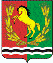 СОВЕТ ДЕПУТАТОВМУНИЦИПАЛЬНОГО ОБРАЗОВАНИЯ РЯЗАНОВСКИЙ СЕЛЬСОВЕТАСЕКЕЕВСКОГО РАЙОНА ОРЕНБУРГСКОЙ ОБЛАСТИ